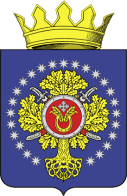 УРЮПИНСКИЙ МУНИЦИПАЛЬНЫЙ РАЙОНВОЛГОГРАДСКОЙ ОБЛАСТИУРЮПИНСКАЯ  РАЙОННАЯ  ДУМАР  Е  Ш  Е  Н  И  Е26 октября 2018 года	                 № 51/474О признании утратившими силу решений Урюпинской районной Думы, регулирующих порядок ведения перечня муниципального имущества Урюпинского муниципального района, предназначенного для предоставления в пользование субъектам малого и среднего предпринимательства и организациям, образующим инфраструктуру поддержки субъектов малого и среднего предпринимательства        Рассмотрев обращение исполняющего обязанности главы Урюпинского муниципального района О.А. Андреева о признании утратившими силу решений Урюпинской районной Думы, регулирующих порядок ведения перечня муниципального имущества Урюпинского муниципального района, предназначенного для предоставления в пользование субъектам малого и среднего предпринимательства и организациям, образующим инфраструктуру поддержки субъектов малого и среднего предпринимательства, в связи с принятием и вступлением в силу постановления администрации Урюпинского муниципального района от  24 сентября 2018 года № 493 «Об утверждении порядка формирования, ведения и обязательного опубликования перечня муниципального имущества Урюпинского муниципального района Волгоградской области, свободного от прав третьих лиц (за исключением имущественных прав субъектов малого и среднего предпринимательства), порядка и условий предоставления в аренду включенного в указанный перечень имущества», Урюпинская районная Дума РЕШИЛА:        1. Признать утратившими силу:        1) решение Урюпинской районной Думы от 20 марта 2009 года № 38/310 «Об утверждении Положения о порядке ведения перечня муниципального имущества Урюпинского муниципального района, предназначенного для предоставления в пользование субъектам малого и среднего предпринимательства и организациям, образующим инфраструктуру поддержки субъектов малого и среднего предпринимательства»;        2) решение Урюпинской районной Думы от 31 марта 2010 года № 9/61 «О внесении изменений в Положение о порядке ведения перечня муниципального имущества Урюпинского муниципального района, предназначенного для предоставления в пользование субъектам малого и среднего предпринимательства и организациям, образующим инфраструктуру поддержки субъектов малого и среднего предпринимательства, утвержденное решением Урюпинской районной Думы от 20 марта 2009 года № 38/310»;        3) решение Урюпинской районной Думы от 31 марта 2011 года № 21/175 «О внесении изменений в Положение о порядке ведения перечня муниципального имущества Урюпинского муниципального района, предназначенного для предоставления в пользование субъектам малого и среднего предпринимательства и организациям, образующим инфраструктуру поддержки субъектов малого и среднего предпринимательства, утвержденное решением Урюпинской районной Думы от 20 марта 2009 года № 38/310               (в редакции решения Урюпинской районной Думы от 31 марта 2010 года               № 9/61)».        2. Настоящее решение вступает в силу после его опубликования в информационном бюллетене администрации Урюпинского муниципального района «Районные ведомости».        3. Направить настоящее решение исполняющему обязанности главы Урюпинского муниципального района О.А. Андрееву для подписания и опубликования в установленном порядке.              Председатель                             Исполняющий обязанности главы   Урюпинской районной Думы           Урюпинского муниципального района                                                       Т.Е. Матыкина                                                          О.А. Андреев